Základní škola Zábřeh, Školská 406/11, okres Šumperk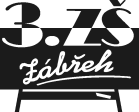 Objednavatel:Základní škola Zábřeh, Školská 406/11, okres ŠumperkŠkolská 406/11789 01   ZábřehIČO: 60045337	Dodavatel:BOMOTBohumil MolekZvole 263IČO: 40318206Objednávka – plavecká výuka žáků 3. ročníkůObjednáváme u Vás plavání žáků třídy 3.C. Zahájení výuky 23.1.2017, ukončení výuky 3.4.2017. Počet lekcí: 10. Cena za žáka 982,-- Kč.  V Zábřehu dne …17. 1. 2017……			V Zábřehu dne …17. 1. 2017…Za dodavatele:							Za objednavatele:B.M.    						                                         M. L.	Naše firma akceptuje objednávku ze dne  17. 1. 2017. BOMOT, Bohumil Molek, Zvole 263